PONOVIMO BROJEVE DO 20!ZADATAK: Izbroji i napiši koliko ima obojanih 	.ZADATAK: Oboji onoliko	         koliko piše!ZADATAK: Spoji crtom        	i brojku koja ti kaže koliko ih ima.			10
 						13
 														17
										15
 					  5			11								   7                                     20
		ZBRAJANJE BROJEVA DO 20ZADATAK: Napiši brojkom koliko ima ukupno        .	+     =                     ________  +   _______     =  +                  =                           _____  +   ______  =  ____ZADATAK: Izračunaj zbroj!          ti mogu pomoći!ZADATAK: Izračunaj zbroj!123456789101112131415161718192010515201371911+ 10 + 5 = ____+    10 + 1 = ____+10 + 7 = ____+   10 + 2 = ____+    10 + 3 = ____+    10 + 4 = ____1234567891011121314151617181920Izračunaj!Izračunaj!Izračunaj!Izračunaj!Izračunaj!10+1=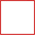 10+3=11+1=10+2=10+9=11+2=10+3=10+5=11+3=10+4=10+8=11+4=10+5=10+1=11+5=10+6=10+7=11+6=10+7=10+10=11+7=10+8=10+6=11+8=10+9=10+4=11+9=10+10=5+2=11+0=10+8=2+3=6+1=1+3=7+7=4+7=3+0=0+7=8+2=7+2=6+5=2+8=4+7=1+7=7+4=0+8=2+8=4+0=5+5=6+0=7+1=7+5=7+1=3+4=3+2=5+6=5+5=1234567891011121314151617181920